Mission Permanente de la Mauritanie à GenèveIntervention de la Mauritanie lors du 3e EPU du Mozambique  Genève, le 04 mai 2021Merci Madame la PrésidenteNotre pays souhaite la bienvenue à la délégation du Mozambique et la félicite pour les progrès réalisés dans le domaine de la promotion des droits de l'homme depuis son deuxième EPU.La Mauritanie recommande au Mozambique de :Continuer les efforts visant à la réforme du secteur de la justice y compris la procédure pénale et la justice pénitentiaire ;Améliorer la participation des femmes aux différents niveaux de prise de décision.En conclusion, nous souhaitons au Mozambique plein succès dans la mise en œuvre des recommandations acceptées.Je vous remercie.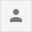 